Фотоматериал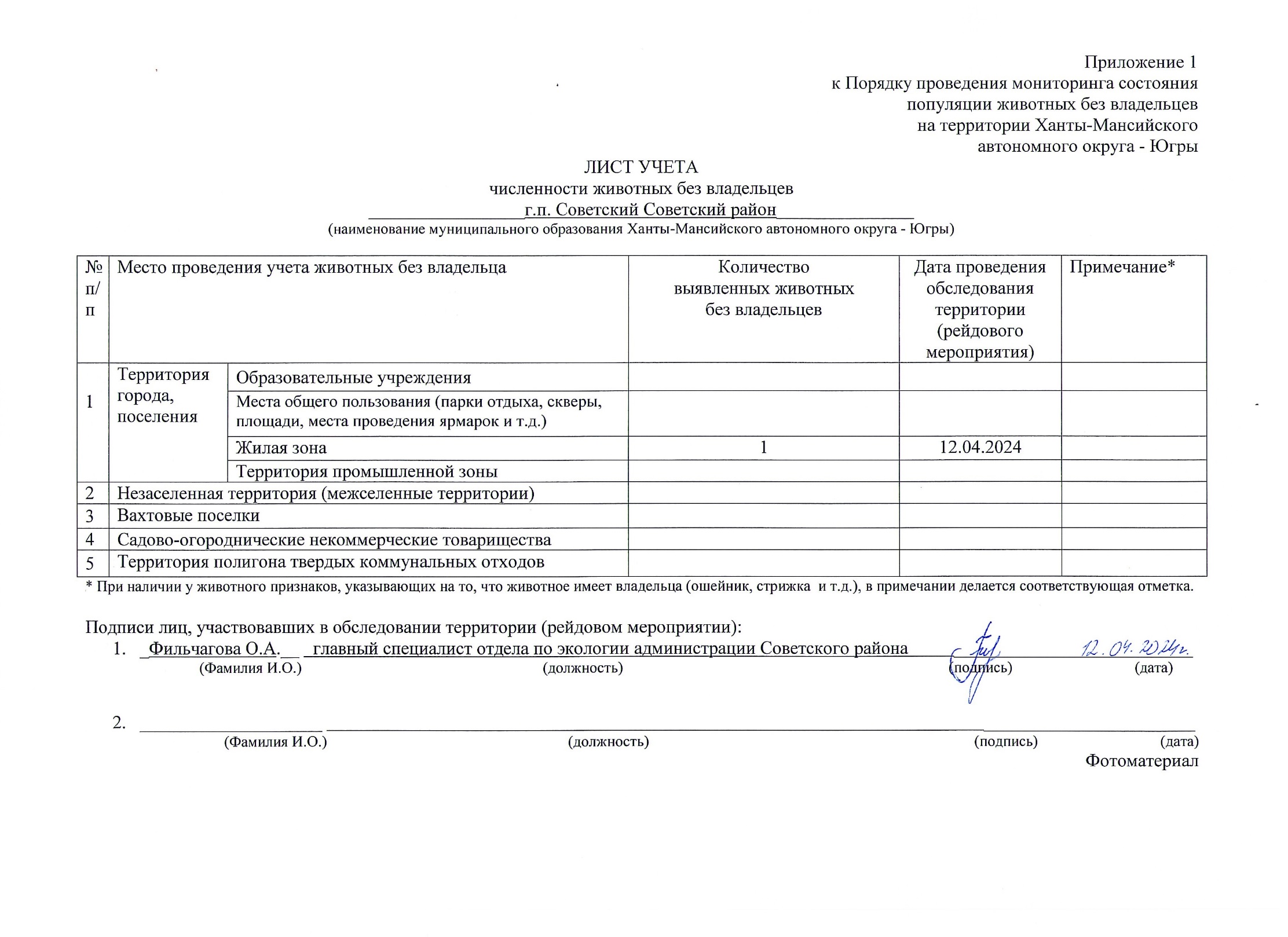 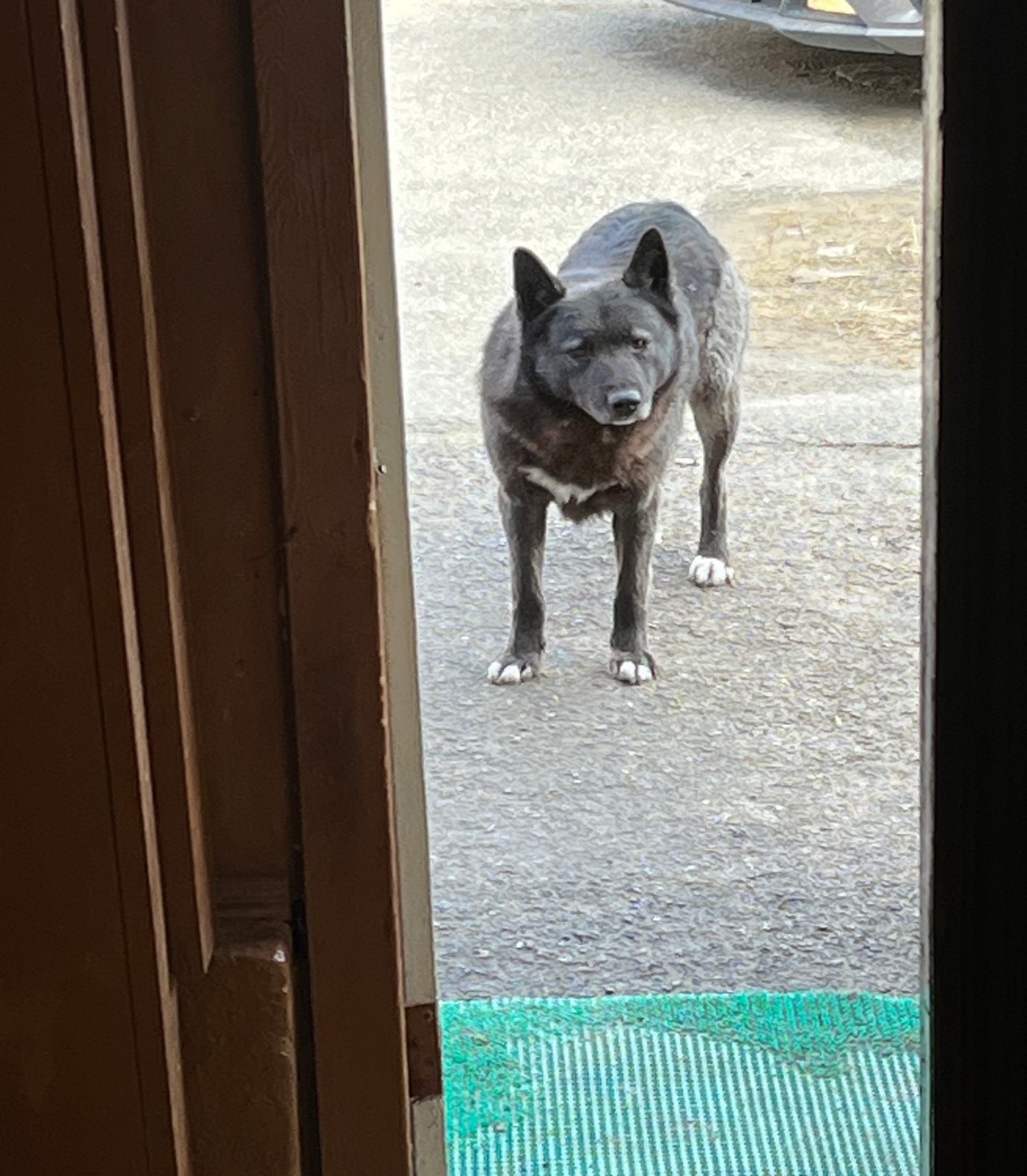 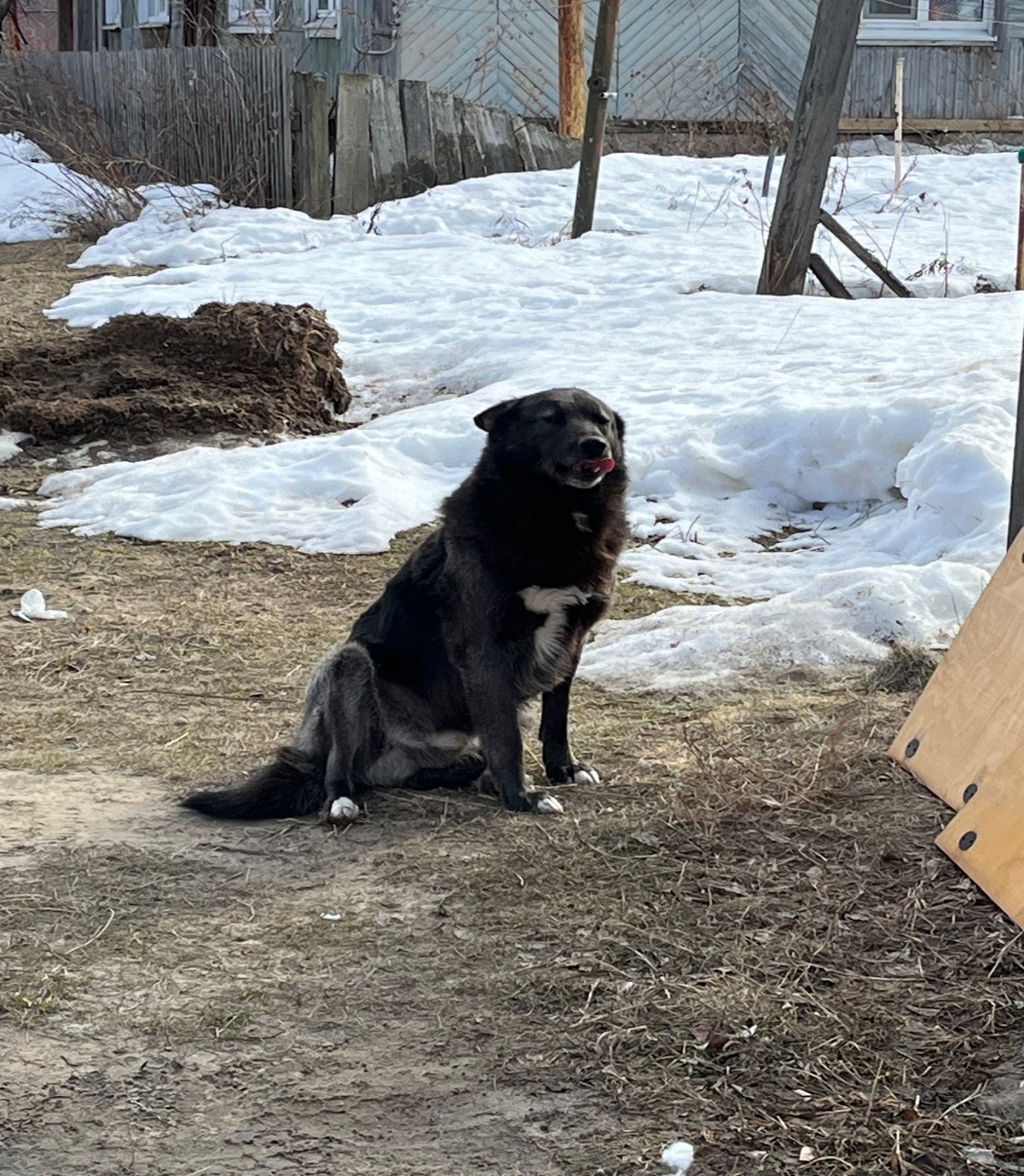 г.п. Советский ул. О. Кошевого, д.16г.п. Советский ул. О. Кошевого, д.16